                   Università degli Studi Magna Græcia di Catanzaro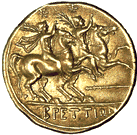    Corso di Laurea in Scienze Motorie e Sportive CLASSE L-22SEDUTA DI LAUREA DEL    31   OTTOBRE  2017Aula Magna, plesso didattico Via T. Campanella, CZ – ORE 14:00  Commissione  Presidente: Ammendolia A.  Componenti: Fiume G., Emerenziani G., Iona T., Nicoletti G.,   Palumbo A., Vaccaro M., Garofalo F., Loiero V., Scarfone R., Cosentino R.  Componente supplente: Tornello F. COGNOMENOMETESIRELATORECOSTABILEFABIO‘’L’ALLENAMENTO DELLA FORZA FUNZIONALE NEL CALCIO COME PREVENZIONE DEGLI INFORTUNI’’.PROF.SCARFONE ROSARIODE CICCODOMENICODIMENSIONI PSICOLOGICHE INDIVIDUALI NEGLI SORT DI SITUAZIONE.PROF.COSENTINO ROBERTOFALDUTO SABATINOL’UTILIZZO DELL’RPEM CR-10 E VAS  NELL’ALLENAMENTO GIOVANILE.PROF.LOIERO VINCENZOFERRARORAFFAELE, DOMENICOPROTOCOLLO DI PREVENZIONE DELLE PATOLOGIE DELLA SPALLA NEL PALLAVOLISTA DI ELITE.PROF. AMMENDOLIA ANTONIOGUARNAENRICOALLENAMENTO DELLA TECNICA NEL CALCIO.PROF.             SCARFONE ROSARIOGUIDAGIUSEPPELA PREPARAZIONE ATLETICA NEI PILOTI ELICOTTERI.PROF.LOIERO VINCENZOMARTINOFRANCESCOMENTAL TRAINING: LA MOTIVAZIONE.PROF.COSENTINO ROBERTOMINNITIPASQUALEL’ALLENAMENTO DELLA FORZA SPECIFICA NEL CALCIO.PROF.SCARFONE ROSARIOMORELLIGIUSEPPELA POTENZA METABOLICA COME PARAMETRO VALUTATIVO NELLA PRESTAZIONE DEL GIOCATORE DI CALCIO.PROF.SCARFONE ROSARIONOVEMBRESALVATORE‘’TRATTAMENTO MOTORIO NELLE FASI INIZIALI DELLA SCLEROSI LATERALE AMIOTROFICA’’.PROF.NICOLETTI GIUSEPPEPELLEGRINOANGELOL’IMPORTANZA DEL CORE STABILIY NEL CALCIO.PROF.SCARFONE ROSARIOPRINCIGIOVANNI‘’PROMOZIONE DELL’ATTIVITA’ MOTORIA IN PAZIENTI AFFETTI DA MALATTIA DI PARKINSON.’’PROF.NICOLETTI GIUSEPPERANIELI GIOSEFPSICOLOGIA ED EMOTIVITA’ IN ETA’ GIOVANILE IN UNA SQUADRA DI CALCIO, IL GRUPPO E IL RUOLO DEL LEADER.PROF.COSENTINO ROBERTORIOLOGIOVANNAIL MODELLO RITMICO NELLA GARA DEI  100 METRI.PROF.FERRAGINA ANDREARUFFOLOGIUSEPPEIL MODELLO DI PRESTAZIONE NEL RUGBY SEVEN: DIFFERENZE DI GENERE.PROF.FERRAGINA ANDREASCULLIDOMENICO ANTONIO‘’ATTIVITA’ MOTORIA NEL TRATTAMENTO DEL DIABETE.’’PROF.LOIERO VINCENZOSEMINARAROBERTAATLETI  MASTER.PROF.ERMENZIANI GIAN PIETROSIRIANNICLAUDIOGLI ASPETTI DELL’ALLENAMENTO DELLA CAPACITA’ DI FORZA NEL PERCORSO DI RIATLETIZZAZIONE DEL CALCIATORE.PROF.FERRAGINA ANDREATAMBAROGIUSYACQUISIZIONE DEI SEGNALI ELETTROMIOGRAFICI PER L’ANALISI BIOELETTRICA DEI CAMBI DI DIREZIONE NEL GIOCO DEL CALCIO.PROF.PALUMBO ARRIGO TRAPASSOMARICA‘’EXERCISE DEPENDENCE: SPORTIVI PATOLOGICI O NON PATOLOGICI?  INDAGINE SULLA POPOLAZIONE UNIVERSITARIA  UMGPROF.SSAIONA TERESATURANOANDREADALLA MATCH ANALYSIS ALL’ALLENAMENTO, APPLICAZIONI PRATICHE NEL CALCIO.PROF.SCARFONE ROSARIOVARDAROPASQUALEL’IMPORTANZA DELLE VARIABILI INDIVIDUALI NEGLI SPORT DI SQUADRA NEL CALCIO.PROF.COSENTINO ROBERTOVOCIMARCOL’ALLENAMENTO DELLA CAPACITA’ DI FORZA: PROBLEMATICHE RELATIVE A DIVERSE METODICHE, DISCIPLINE SPORTIVE ED ETA’.PROF.FERRAGINA ANDREA